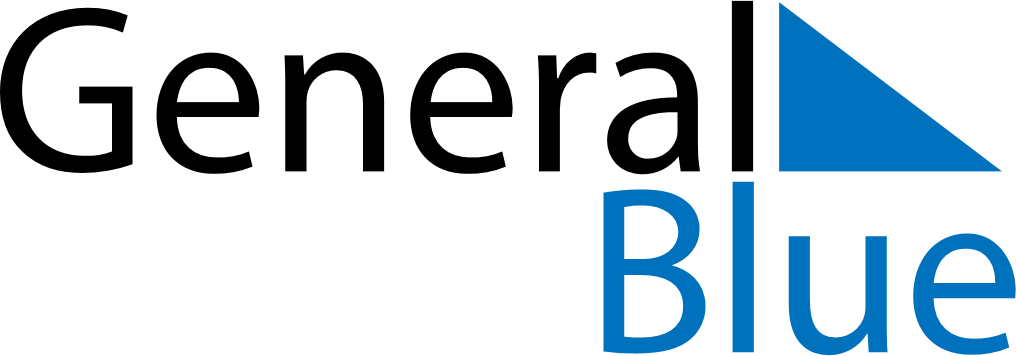 March 2024March 2024March 2024March 2024March 2024March 2024March 2024Kilafors, Gaevleborg, SwedenKilafors, Gaevleborg, SwedenKilafors, Gaevleborg, SwedenKilafors, Gaevleborg, SwedenKilafors, Gaevleborg, SwedenKilafors, Gaevleborg, SwedenKilafors, Gaevleborg, SwedenSundayMondayMondayTuesdayWednesdayThursdayFridaySaturday12Sunrise: 6:54 AMSunset: 5:17 PMDaylight: 10 hours and 23 minutes.Sunrise: 6:51 AMSunset: 5:20 PMDaylight: 10 hours and 29 minutes.34456789Sunrise: 6:48 AMSunset: 5:23 PMDaylight: 10 hours and 35 minutes.Sunrise: 6:44 AMSunset: 5:25 PMDaylight: 10 hours and 40 minutes.Sunrise: 6:44 AMSunset: 5:25 PMDaylight: 10 hours and 40 minutes.Sunrise: 6:41 AMSunset: 5:28 PMDaylight: 10 hours and 46 minutes.Sunrise: 6:38 AMSunset: 5:31 PMDaylight: 10 hours and 52 minutes.Sunrise: 6:35 AMSunset: 5:33 PMDaylight: 10 hours and 58 minutes.Sunrise: 6:32 AMSunset: 5:36 PMDaylight: 11 hours and 3 minutes.Sunrise: 6:29 AMSunset: 5:39 PMDaylight: 11 hours and 9 minutes.1011111213141516Sunrise: 6:26 AMSunset: 5:41 PMDaylight: 11 hours and 15 minutes.Sunrise: 6:23 AMSunset: 5:44 PMDaylight: 11 hours and 21 minutes.Sunrise: 6:23 AMSunset: 5:44 PMDaylight: 11 hours and 21 minutes.Sunrise: 6:19 AMSunset: 5:46 PMDaylight: 11 hours and 27 minutes.Sunrise: 6:16 AMSunset: 5:49 PMDaylight: 11 hours and 32 minutes.Sunrise: 6:13 AMSunset: 5:52 PMDaylight: 11 hours and 38 minutes.Sunrise: 6:10 AMSunset: 5:54 PMDaylight: 11 hours and 44 minutes.Sunrise: 6:07 AMSunset: 5:57 PMDaylight: 11 hours and 50 minutes.1718181920212223Sunrise: 6:04 AMSunset: 5:59 PMDaylight: 11 hours and 55 minutes.Sunrise: 6:00 AMSunset: 6:02 PMDaylight: 12 hours and 1 minute.Sunrise: 6:00 AMSunset: 6:02 PMDaylight: 12 hours and 1 minute.Sunrise: 5:57 AMSunset: 6:05 PMDaylight: 12 hours and 7 minutes.Sunrise: 5:54 AMSunset: 6:07 PMDaylight: 12 hours and 13 minutes.Sunrise: 5:51 AMSunset: 6:10 PMDaylight: 12 hours and 18 minutes.Sunrise: 5:48 AMSunset: 6:12 PMDaylight: 12 hours and 24 minutes.Sunrise: 5:45 AMSunset: 6:15 PMDaylight: 12 hours and 30 minutes.2425252627282930Sunrise: 5:41 AMSunset: 6:18 PMDaylight: 12 hours and 36 minutes.Sunrise: 5:38 AMSunset: 6:20 PMDaylight: 12 hours and 41 minutes.Sunrise: 5:38 AMSunset: 6:20 PMDaylight: 12 hours and 41 minutes.Sunrise: 5:35 AMSunset: 6:23 PMDaylight: 12 hours and 47 minutes.Sunrise: 5:32 AMSunset: 6:25 PMDaylight: 12 hours and 53 minutes.Sunrise: 5:29 AMSunset: 6:28 PMDaylight: 12 hours and 59 minutes.Sunrise: 5:25 AMSunset: 6:30 PMDaylight: 13 hours and 4 minutes.Sunrise: 5:22 AMSunset: 6:33 PMDaylight: 13 hours and 10 minutes.31Sunrise: 6:19 AMSunset: 7:36 PMDaylight: 13 hours and 16 minutes.